TEAM __________                                                                                                                                                          FIELD __________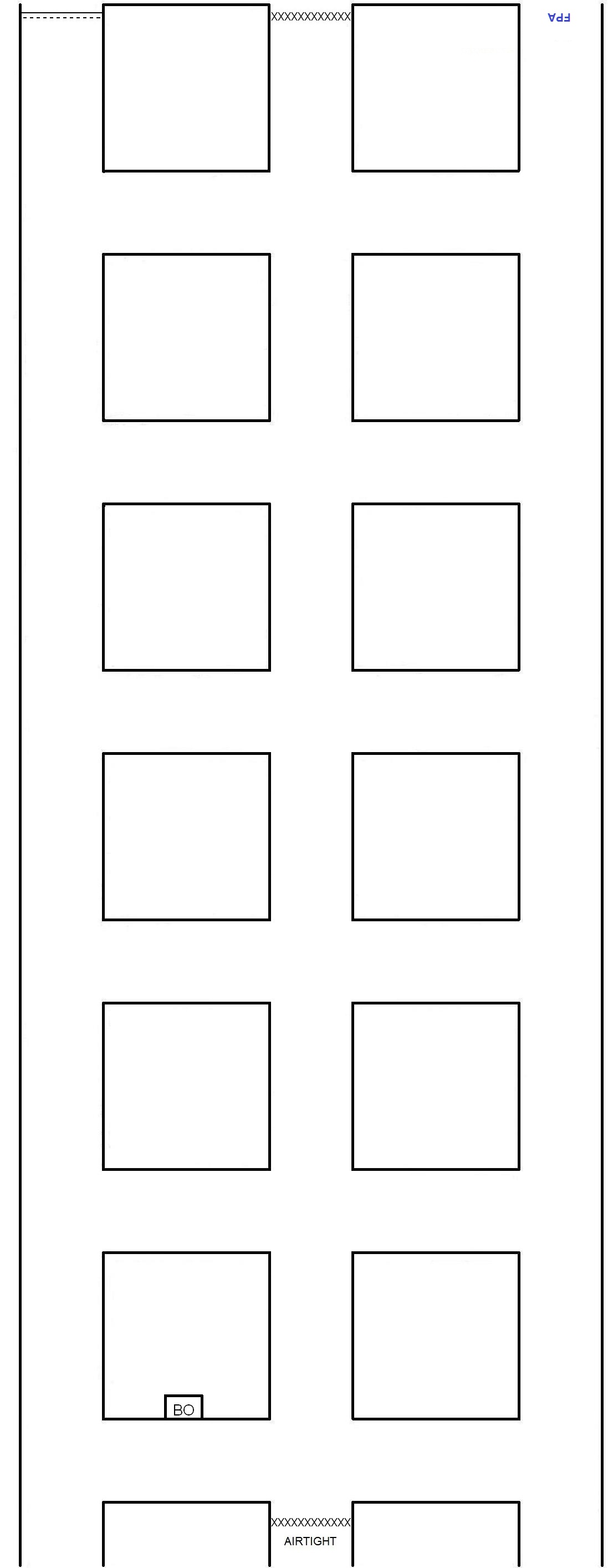 